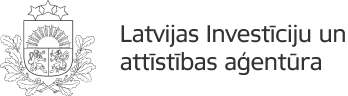 Vērtēšanas kritēriji valsts atbalsta programmai"Darbības programma "Izaugsme un nodarbinātība" 3.2.1. specifiskā atbalsta mērķa "Palielināt augstas pievienotās vērtības produktu un pakalpojumu eksporta proporciju" 3.2.1.2. pasākums "Starptautiskās konkurētspējas veicināšana""Uzņēmumi dalībai Latvijas nacionālajā stendā tiks atlasīti vadoties pēc pieteikuma anketā sniegtās informācijas. Dalībai tiks apstiprināts noteikts uzņēmumu skaits – kuri iegūs augstāko punktu skaitu atbilstoši kritērijiem.Ja piešķirtais punktu skaits ir vienāds, priekšroka tiek dota pieteikuma iesniedzējam, kurš kritērijā "Eksporta apjoms % no iepriekšējā gada apgrozījuma" ir ieguvis vairāk punktus. Ja arī kritērijā "Eksporta apjoms % no iepriekšējā gada apgrozījuma" ir iegūts vienāds punktu skaits, priekšroka tiek dota tam pieteikuma iesniedzējam, kuram ir lielāks gada apgrozījums (no kura tiek vērtēts eksporta apjoms).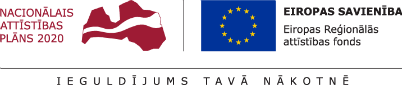 KritērijsPunktiProdukta/pakalpojuma atbilstība izstādes specifikai un nacionālā stenda koncepcijai2 punkti – produkts atbilst izstādes specifikai un stenda koncepcijai0 punkti – produkts/pakalpojums neatbilst izstādes specifikai un stenda koncepcijai* Ja vērtējums ir 0 punkti, pieteikums netiek tālāk izskatītsProdukts/pakalpojums/risinājums kā Latvijas valsts vai Latvijas pašvaldības viedās domāšanas atspoguļotājs1 punkti – ir apraksts0 punkti – nav aprakstaApgrozījums 2020. gadā4 punkti – atbalsta saņēmēja apgrozījums lielāks par 1 000 000 EUR3 punkti – atbalsta saņēmēja apgrozījums 250 001–1 000 000 EUR2 punkti – atbalsta saņēmēja apgrozījums 50 001–250 000 EUR1 punkts – atbalsta saņēmēja apgrozījums 0–50 000 EUR0 punkti – nav datu par apgrozījumuEksporta apjoms, % no 2020. gada apgrozījuma4 punkti – eksporta apjoms ir 51–100 % no apgrozījuma3 punkti – eksporta apjoms ir 31–50% no apgrozījuma2 punkti – eksporta apjoms ir 11–30% no apgrozījuma1 punkts – eksporta apjoms ir 0 –10% no apgrozījuma0 punkti – nav norādīts eksporta apjomsDarbinieku skaits 2020. gadā4 punkti – darbinieku skaits ir vairāk kā 1003 punkti – darbinieku skaits ir 51–1002 punkti – darbinieku skaits ir 11–501 punkts – darbinieku skaits ir mazāks par 100 punkti – darbinieku skaits netiek uzrādītsAtbalsta saņēmējā ir ieviesti tā pamatdarbībai un eksporta mērķu valstīs nepieciešamie sertifikāti (ISO, OHSAS, t.sk. sertifikāti atbilstoši uzņēmuma darbības nozarei – ISO TS, EN, BRC, IFS, GMP, GLP, FSC, CE u.c.)1 punkts – ir0 punkti – navEksporta tirgi4 punkti – eksportē uz 4 un vairāk valstīm3 punkti – eksportē uz vismaz 3 valstīm2 punkti – eksportē uz vismaz 2 valstīm1 punkts – eksportē uz vismaz 1 valsti0 punkti – eksports nav uzsāktsDalība starptautiskās izstādēs pēdējo divu gadu laikā, saņemot vai nesaņemot valsts atbalstu3 punkti – ja uzņēmums ir piedalījies uzņēmuma pārstāvētās nozares starptautiskās izstādēs, piedaloties ar individuālo stendu, nesaņemot valsts atbalstu2 punkti – ja uzņēmums ir piedalījies uzņēmuma pārstāvētās nozares starptautiskās izstādēs, gan piedaloties ar individuālo stendu un nesaņemot valsts atbalstu, gan citu organizāciju (LIAA, LTRK, nozaru asociācijas, klasteri un tml.) organizētajos nacionālajos stendos vai arī individuāli saņemot valsts atbalstu1 punkts – ja uzņēmums ir piedalījies uzņēmuma pārstāvētās nozares starptautiskās izstādēs citu organizāciju (LIAA, LTRK, nozaru asociācijas, klasteri un tml.) organizētajos nacionālajos stendos vai arī individuāli saņemot valsts atbalstu0 punkti – ja uzņēmums nav piedalījies starptautiskās izstādēsAtbalsta saņēmēja potenciālo sadarbības partneru apraksts1 punkts – atbalsta saņēmējs ir norādījis detalizētu potenciālo sadarbības partneru aprakstu, norādot to nosaukumu, darbības jomas, kā arī pamatojumu to izvēlei0 punkti – apraksta navAtbalsta saņēmēja produktu/pakalpojumu priekšrocību apraksts1 punkts – atbalsta saņēmējs ir sniedzis detalizētu informāciju par atbalsta saņēmēja produktu/pakalpojumu, norādījis tā izmantošanas mērķi kā arī salīdzinošās priekšrocības salīdzinājumā ar līdzīgiem produktiem/pakalpojumiem tirgū0 punkti – apraksta navInterneta mājas lapa3 punkti – interneta mājaslapa vismaz 3 valodās, kur visu mājaslapas sadaļu informācija ir pieejama visās norādītājās valodās vienādā apmērā2 punkti – interneta mājaslapa vismaz 2 valodās, kur visu mājas lapas sadaļu informācija ir pieejama visās norādītājās valodās vienādā apmērā1 punkts – interneta mājaslapa vismaz vienā valodā vai arī nepilnīgs informācijas ievietojums citu valodu sadaļās0 punkti, ja nav interneta mājas lapas vai arī saites uz norādīto interneta mājas lapu, vai tās sadaļām uz anketas aizpildīšanas brīdi nestrādāPapildus 1 punkts par mājaslapu izstādes norises vietas valsts valodā, ja norises valsts sakrīt ar mērķa tirgus valodu (ja mērķa tirgus nav pirmajās 3 valodās runājošās valstis)Atbalsta saņēmēja pārstāvība sociālajos tīklos1 punkts – ir pārstāvība0 punkti – nav pārstāvībaPētniecības & attīstības komponente2 punkti – atbalsta saņēmējam ir iekšējie resursi pētniecības un attīstības procesa nodrošināšanai (uzņēmumam ir darbinieks vai darbinieku grupa, kas atbild par jaunu produktu radīšanu).1 punkts – atbalsta saņēmējs pērk pētniecības un attīstības pakalpojumu no ārpakalpojumu sniedzējiem.0 punkti – nav aprakstaProcesu inovācijas3 punkti – atbalsta saņēmējs ir ieviesis 3 vai vairāk inovatīvus procesus uzņēmumā, kas saistīti ar produkta/pakalpojuma izstrādi vai pārdošanu2 punkti – atbalsta saņēmējs ir ieviesis 2 inovatīvus procesus uzņēmumā, kas saistīti ar produkta/pakalpojuma izstrādi vai pārdošanu1 punkts – atbalsta saņēmējs ir ieviesis 1 inovatīvu procesus uzņēmumā, kas saistīti ar produkta/pakalpojuma izstrādi vai pārdošanu0 punkti – inovāciju procesi nav ieviesti